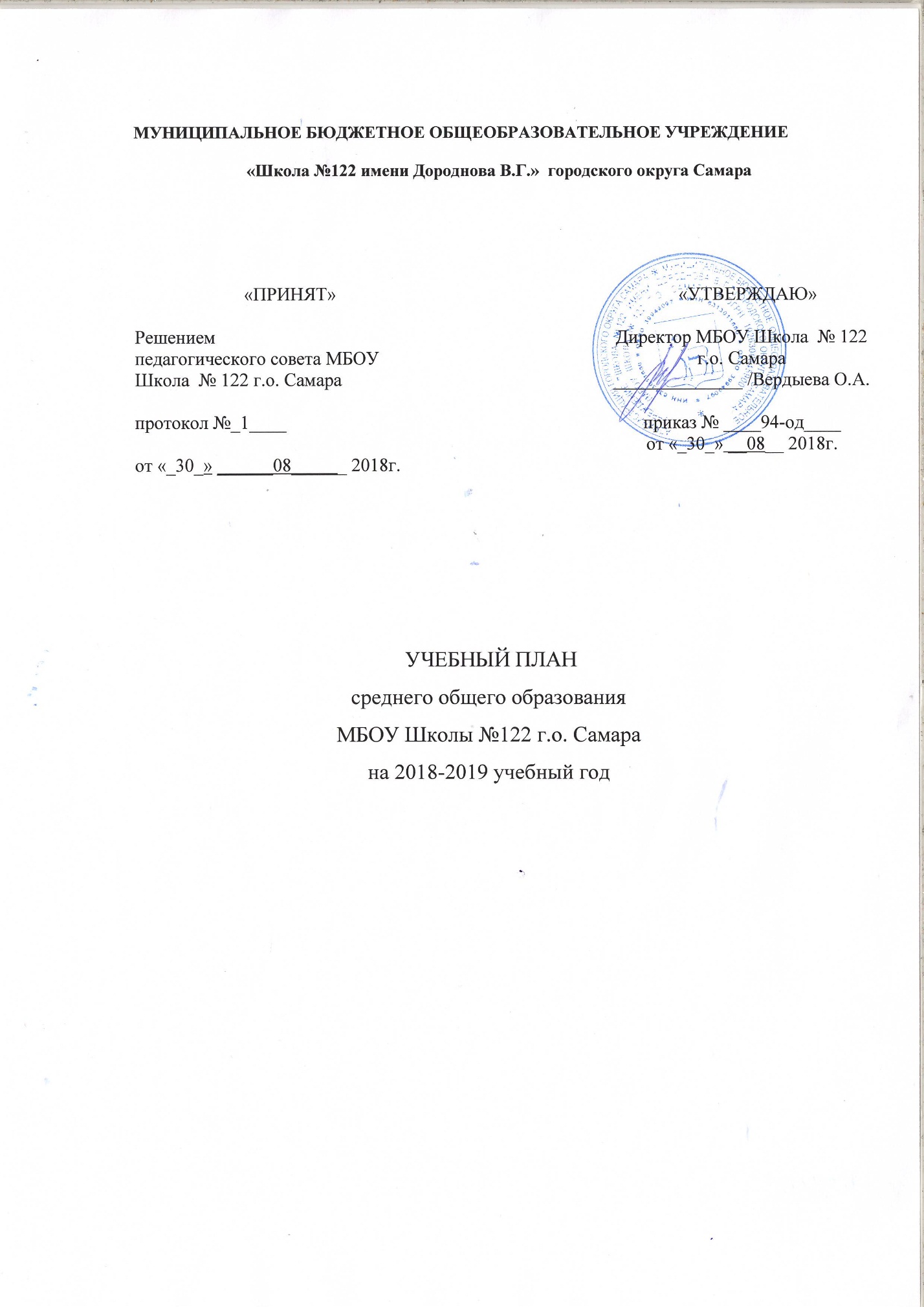 Пояснительная запискак учебному плануМБОУ Школа №122 г.о. Самарана 2018-2019 учебный годУчебный план, является элементом содержательной части образовательной программы МБОУ Школа №122 г.о. Самара, имеет гибкую структуру.1. Учебный план среднего общего образования 10-11 классов МБОУ Школа №122 г.о. Самара разработан на основе: нормативно-правовых документов: 1. Федеральный Закон от 29.12.2012 № 273-ФЗ «Об образовании в Российской Федерации». 2. Постановление Главного Государственного врача Российской Федерации от 29.12.2010 №189 «Об утверждении СанПиН 2.4.2.2821-10 «Санитарно-эпидемиологические требования к условиям и организации обучения в общеобразовательных учреждениях». 3. Постановление  Главного Государственного врача Российской Федерации от 29.12.2010 №189 «Об утверждении СанПиН 2.4.2.2821-10 «Санитарно-эпидемиологические требования к условиям и организации обучения в общеобразовательных учреждениях».4. Приказ Минобрнауки от 31.03.2014 №253 «Об утверждении федерального перечня учебников, рекомендуемых к использованию при реализации имеющих государственную аккредитацию образовательных программ начального общего, основного общего и среднего общего образования» (с изменениями).5. Федеральный компонент государственного стандарта общего образования, утвержденный приказом министерства образования Российской Федерации от 5 марта 2004 г. №1089 «Об утверждении федерального компонента государственных стандартов начального общего, основного общего и среднего (полного) общего образования».6. Приказ Министерства образования и науки Российской Федерации от 7 июня 2017 г. №506 «О внесении изменений в федеральный компонент государственных образовательных стандартов начального общего, основного общего и среднего (полного) общего образования, утвержденный приказом министерства образования Российской Федерации от 5 марта 2004 г. №1089».7. Письмо Министерства образования и науки Самарской области от 29.05.2018 № 535-ту «Об организации образовательного процесса в общеобразовательных организациях и образовательных организациях Самарской области, осуществляющих деятельность по основным общеобразовательным программам»7. Концепция профильного обучения (утв. Приказом Минобрнауки РФ от 18.07.2002 г. № 2783). 8. Федеральный базисный учебный план, утвержденный приказом Министерства образования Российской Федерации от 09.03.2004 № 1312 (далее – ФБУП-2004).2. Особенности учебного планаУчебный план МБОУ Школа № 122 г.о. Самара является нормативным документом, в нем: - определен состав и последовательность изучения образовательных областей и учебных предметов; - определена обязательная и максимальная нагрузка учащихся 10-11 классов; - определены линии преемственности в содержании образования; - обеспечены все образовательные области и учебные предметы инвариантной части базисного учебного плана на 2018-2019 учебный год. Учебный план обеспечивает введение в действие и реализацию требований ФК ГОС, определяет общий объем нагрузки и максимальный объем аудиторной нагрузки обучающихся, состав и структуру обязательных предметных областей. Профильное обучение на ступени среднего общего образования в МБОУ Школа № 122 г.о. Самара строится с учетом запросов личности, общества и государства, а значит, обеспечивает базовый (минимальный) уровень освоения федерального государственного образовательного стандарта общего образования всеми учащимися и даѐт им возможность выбора содержания образования и уровня его освоения. Профиль обучения является ничем иным, как индивидуальной образовательной траекторией учащегося, построенной на основе его выбора из предложенных образовательным учреждением учебных предметов (курсов) при условии изучения обязательных предметов как минимум на базовом уровне. Учащимся предлагаются на выбор три уровня освоения содержания обязательных учебных предметов федерального компонента и обязательных учебных предметов по выбору: - базовый уровень (содержание программ обеспечивает освоение учебных предметов федерального компонента на базовом уровне); - расширенный уровень (содержание программ обеспечивает формирование дополнительных к базовому уровню предметных знаний, умений и навыков в объеме меньшем, чем это предусмотрено для освоения учебных предметов федерального компонента на профильном уровне); - углубленный уровень (содержание программ обеспечивает освоение учебных предметов федерального компонента в соответствии или с превышением объемов содержания и уровня сложности, предусмотренного для их освоения на профильном уровне). Учебный план школы направлен на достижение следующих целей: - формирование общей культуры личности обучающихся на основе усвоения обязательного минимума содержания общеобразовательных программ; - адаптация обучающихся к жизни в обществе, создание основы для осознанного выбора и последующего освоения профессиональных образовательных программ; - воспитание у обучающихся гражданственности, трудолюбия, уважения к правам и свободам человека, любви к окружающей природе, Родине, семье, формирование здорового образа жизни. Для достижения указанных целей школа осуществляет следующие основные виды деятельности: реализация преемственных основных общеобразовательных программ начального общего, основного общего, среднего общего образования, а также дополнительных образовательных программ по различным направленностям. Ожидаемые результаты основного общего образования (10 -11 классы): - достижение уровня общекультурной, методологической компетентности и профессионального самоопределения, соответствующего образовательному стандарту средней школы ;- готовность к выбору ВУЗа в соответствии с выбранным профилем обучения или индивидуальной образовательной траекторией. Особенности и специфика образовательного учреждения Предметом деятельности Школы является реализация преемственных основных общеобразовательных программ начального общего, основного общего образования, обеспечивающих дополнительную (углублѐнную) подготовку обучающихся по одному или нескольким предметам; среднего общего образования, обеспечивающих дополнительную (углублѐнную) подготовку обучающихся по одному или нескольким предметам. Реализуемые основные общеобразовательные программы: среднее общее образование (нормативный срок освоения 2 года). среднее общее образование является основой для получения среднего профессионального и высшего профессионального образования.3. Режим функционирования образовательного учреждения. Организация образовательного процесса регламентируется годовым календарным учебным графиком. Режим функционирования устанавливается в соответствии с СанПин 2.4.2.2821-10, Уставом образовательного учреждения.Занятия в МБОУ Школа №122 г.о. Самара начинаются в 8.00 для 1 смены и в 14.05 для второй смены. Продолжительность урока (академический час) во всех классах 45 минут.Расписание звонков 1 смена Перерыв между сменами не менее 30 минут (СанПиН 2.4.2.2821.10, п.10.13.)2 смена 1 смена (суббота)2 смена Учебный год делится на триместры:Окончание образовательного процесса:в 1-4 классах – 25 мая 2019г;в 5-8, 10 классах – 25 мая 2019г;в 9, 11 классах – 24 мая 2019г.Сроки и продолжительность каникул на учебный год:      Школа работает по графику шестидневной рабочей недели с одним выходным днем в две смены.      Продолжительность учебного года в 10-11-х классах - 34 недели без учета государственной итоговой аттестации. Учебный год делится на три триместра.Продолжительность каникул в течение учебного года - 30 календарных дней, летом - не менее 8 недель. Школа работает по графику шестидневной рабочей недели с одним выходным днем в две смены.Время окончания учебных занятий в 11 классах – 24 мая 2019 года, в период до 30.05.2019  года (включительно) в выпускных классах проводятся консультации в соответствии с действующим расписанием уроков. Сроки аттестационного периода для выпускников 11 классов – с 25 мая 2019 года по 20 июня 2019 года.Дата окончания учебных занятий в 10 классах – 25 мая 2019 года.  4. Структура учебного плана.При определении структуры учебного плана учитывалась, максимально допустимая нагрузка обучающихся: Максимально допустимая аудиторная нагрузка обучающихся  не меньше обязательной и не превышает предельно-допустимой аудиторной нагрузки учащихся  (согласно требованиям СанПин 2.4.2.2821-10).   Часы индивидуальных и групповых занятий и консультаций (в том числе проектной и исследовательской деятельности учащихся, дополнительного образования учащихся), организуемых во второй половине дня, не относятся к обязательной аудиторной нагрузке и не учитываются при определении соответствия нагрузки санитарным нормам.  При проведении учебных занятий по предметам: «Информатика и ИКТ», «Иностранный язык (Английский язык)», «Физическая культура» происходит деление класса на группы при наполняемости 25. Финансирование учебного плана в части деления классов на группы, в том числе с наполняемостью менее 25 человек, предусмотрено в рамках выделенных образовательному учреждению средств.Требования к затратам времени на выполнение домашних заданий должны быть такими, чтобы затраты времени на его выполнение не превышали (в астрономических часах в 10 - 11 классах - до 3,5 ч.  Дополнительные  занятия, элективные курсы  проводятся во внеурочное  время с  перерывом в 40 минут между  урочной и внеурочной формами организации деятельности. Вариативная часть учебного плана:Элективные учебные предметы:Элективные курсы формируются на основе запроса обучающихся и их законных представителей (родителей). Количество часов, отведенное на изучение элективного курса, зависит от его задач и направленности и может достигать 3 часов в неделю.Элективные курсы для 10-11 классов10 классСоциально-экономический профиль10 классФизико- математический профиль10 классЕстественно-научный  профиль11 классСоциально-экономический профиль11 классЕстественно-научный  профиль11 классФизико -математический профиль5.  Промежуточная  и итоговая аттестация.  Промежуточная аттестация по предметам учебного плана проводится на основе итогов за триместры. Годовую промежуточную аттестацию проходят все обучающиеся  10-х классов в конце учебного года как результат освоения образовательных программ  среднего общего образования:  по русскому языку и математике в 10-х классах в сроки с 22 по 29  апреля  в форме контрольной работы;Годовая промежуточная аттестация в 10-х классах по ( биологии, физике, обществознанию) проводится в конце последнего триместра с 13 по18 мая в форме комплексной контрольной работы, и с учетом выбора обучающихся.Государственная итоговая аттестация в 11 классах проводится в соответствии с нормативными документами Министерства просвещения Российской Федерации на 2018-2019 учебный год.Расписание звонковПеремена1 урок8.00- 8.4510 мин2 урок8.55 – 9.4015 мин3 урок9.55 – 10.4020 мин4 урок11.00– 11.4510 мин5 урок11.55- 12.4010 мин6 урок 12.50– 13.3530 минРасписание звонковПеремена1 урок14.05 -14.5010 мин2 урок15.00 -15.4510 мин3 урок15.55 – 16.4020 мин4 урок17.00 -17.4510 мин5 урок17.55 -18.4010 мин6 урок 18.50 – 19.35Расписание звонковПеремена1 урок8.00- 8.4510 мин2 урок8.55 – 9.4015 мин3 урок9.55 – 10.4020 мин4 урок11.00– 11.4510 мин5 урок11.55- 12.4010 мин6 урок 12.50– 13.3530 минРасписание звонковПеремена1 урок14.05 -14.5010 мин2 урок15.00 -15.4510 мин3 урок15.55 – 16.4020 мин4 урок17.00 -17.4510 мин5 урок17.55 -18.4010 мин6 урок 18.50 – 19.35 триместрыначало триместраокончание триместра1 триместр01.09.1830.11.182 триместр1.12.1828.02.193 триместр1.03.1925.05.19каникулыдата начала каникулдата окончания каникулКаникулярный деньпродолжительность в дняхосенние29.10.1805.11.1817.09.2018г.6.10.2018г.10 днейзимние29.12.1808.01.1911 днейвесенние24.03.1931.03.199.03.2019г.9 днейИтого30 дней летние27.05.1931.08.19Классы10116-дневная учебная неделя3737предметклассназначениечасы1русский язык10-11на усиление предмета1 час2математика10-11на изучение предмета на профильном уровне2 часа3биология10-11на изучение предмета на профильном уровне2 часа4химия10на изучение предмета на базовом уровне1 час5химия10-11на изучение предмета на профильном уровне2 часа6физика10-11на изучение предмета на профильном уровне4 часа7физика10-11на изучение предмета на базовом уровне2 часа8право10-11введение нового предмета для изучения профиля2 часа9экономика10-11введение нового предмета для усиление профиля1 час10Информатика и ИКТ10-11на изучение предмета на базовом уровне1 час№ Название курсаВид курсачасыИсследование информационных моделейПропедевтика вузовских дисциплин34Основы политологииУглубление отдельных тем обязательных учебных предметов федерального компонента и обязательных предметов по выбору34Учимся писать и читать на английском языкеСоциальные практики102Глобальный мир в 21 векеУглубление отдельных тем обязательных учебных предметов федерального компонента и обязательных предметов по выбору34МикробиологияПропедевтика вузовских дисциплин34Избранные вопросы русского языкаПропедевтика вузовских дисциплин34Методы решения физических задачУглубление отдельных тем обязательных учебных предметов федерального компонента и обязательных предметов по выбору68Алгебра плюс: элементарная алгебра с точки зрения высшей математикиУглубление отдельных тем обязательных учебных предметов федерального компонента и обязательных предметов по выбору68Проценты на все случаи жизниПредпрофиссиональная подготовка34Практическая тригонометрияУглубление отдельных тем обязательных учебных предметов федерального компонента и обязательных предметов по выбору34Свойства  и строение органических соединенийУглубление отдельных тем обязательных учебных предметов федерального компонента и обязательных предметов по выбору34Биология клеткиПропедевтика вузовских дисциплин34Федеральный компонентФедеральный компонентФедеральный компонентФедеральный компонентОбязательные учебные предметы Обязательные учебные предметы Обязательные учебные предметы Обязательные учебные предметы Наименование предметаБазовый  уровеньРасширенный уровеньПрофильный уровеньИнвариантная часть                                                33                                                33                                                33Русский язык-2-ЛитератураЛитература3--Иностранный язык (английский язык)3--Математика--6История 2--Обществознание2--Право 2--Физика-3-Химия-2-Биология 1--Физическая культура3--ОБЖ1--Экономика1Учебные предметы на базовом или профильном уровнях (по выбору ОУ)Учебные предметы на базовом или профильном уровнях (по выбору ОУ)Учебные предметы на базовом или профильном уровнях (по выбору ОУ)Учебные предметы на базовом или профильном уровнях (по выбору ОУ)Информатика и ИКТ-2-1896Вариативная часть (компонент ОУ) 6-дневная учебная неделя444Минимальная обязательная аудиторная учебная нагрузка323232Максимально допустимая аудиторная учебная нагрузка при 6-дневной учебной неделе373737Федеральный компонентФедеральный компонентФедеральный компонентФедеральный компонентОбязательные учебные предметы Обязательные учебные предметы Обязательные учебные предметы Обязательные учебные предметы Наименование предметаБазовый  уровеньРасширенный уровеньПрофильный уровеньИнвариантная часть                                                32                                                32                                                32Русский язык-2-ЛитератураЛитература3--Иностранный язык (английский язык)3--Математика--6История 2--Обществознание(вкл. экономику и право)2--Физика--5Химия-2-Биология 1--Физическая культура3--ОБЖ1--Учебные предметы на базовом или профильном уровнях (по выбору ОУ)Учебные предметы на базовом или профильном уровнях (по выбору ОУ)Учебные предметы на базовом или профильном уровнях (по выбору ОУ)Учебные предметы на базовом или профильном уровнях (по выбору ОУ)Информатика и ИКТ-2-15611Вариативная часть (компонент ОУ) 6-дневная учебная неделя555Минимальная обязательная аудиторная учебная нагрузка323232Максимально допустимая аудиторная учебная нагрузка при 6-дневной учебной неделе373737Федеральный компонентФедеральный компонентФедеральный компонентФедеральный компонентОбязательные учебные предметы Обязательные учебные предметы Обязательные учебные предметы Обязательные учебные предметы Наименование предметаБазовый  уровеньРасширенный уровеньПрофильный уровеньИнвариантная часть                                                33                                                33                                                33Русский язык-2-ЛитератураЛитература3--Иностранный язык (английский язык)3--Математика--6История 2--Обществознание(вкл. экономику и право)2--Физика-3-Химия--3Биология --3Физическая культура3--ОБЖ1--Учебные предметы на базовом или профильном уровнях (по выбору ОУ)Учебные предметы на базовом или профильном уровнях (по выбору ОУ)Учебные предметы на базовом или профильном уровнях (по выбору ОУ)Учебные предметы на базовом или профильном уровнях (по выбору ОУ)Информатика и ИКТ-2-14712Вариативная часть (компонент ОУ) 6-дневная учебная неделя444Минимальная обязательная аудиторная учебная нагрузка333333Максимально допустимая аудиторная учебная нагрузка при 6-дневной учебной неделе373737Федеральный компонентФедеральный компонентФедеральный компонентФедеральный компонентОбязательные учебные предметы Обязательные учебные предметы Обязательные учебные предметы Обязательные учебные предметы Наименование предметаБазовый  уровеньРасширенный уровеньПрофильный уровеньИнвариантная часть                                                33                                                33                                                33Русский язык-2-ЛитератураЛитература3--Иностранный язык (английский язык)3--Математика--6История 2--Обществознание2-Право -2-Физика-3-Химия1--Биология 1--Физическая культура3--ОБЖ1--Астрономия1--Учебные предметы на базовом или профильном уровнях (по выбору ОУ)Учебные предметы на базовом или профильном уровнях (по выбору ОУ)Учебные предметы на базовом или профильном уровнях (по выбору ОУ)Учебные предметы на базовом или профильном уровнях (по выбору ОУ)Информатика и ИКТ-2-Экономика1-1878Вариативная часть (компонент ОУ) 6-дневная учебная неделя444Минимальная обязательная аудиторная учебная нагрузка343434Максимально допустимая аудиторная учебная нагрузка при 6-дневной учебной неделе373737Федеральный компонентФедеральный компонентФедеральный компонентФедеральный компонентОбязательные учебные предметы Обязательные учебные предметы Обязательные учебные предметы Обязательные учебные предметы Наименование предметаБазовый  уровеньРасширенный уровеньПрофильный уровеньИнвариантная часть                                                34                                                34                                                34Русский язык-2-ЛитератураЛитература3--Иностранный язык (английский язык)3--Математика--6История 2--Обществознание(вкл. Экономику и право)2--Физика-3-Химия--3Биология --3Физическая культура3--ОБЖ1--Астрономия1--Учебные предметы на базовом или профильном уровнях (по выбору ОУ)Учебные предметы на базовом или профильном уровнях (по выбору ОУ)Учебные предметы на базовом или профильном уровнях (по выбору ОУ)Учебные предметы на базовом или профильном уровнях (по выбору ОУ)Информатика и ИКТ-2-15712Вариативная часть (компонент ОУ) 6-дневная учебная неделя333Минимальная обязательная аудиторная учебная нагрузка343434Максимально допустимая аудиторная учебная нагрузка при 6-дневной учебной неделе373737Федеральный компонентФедеральный компонентФедеральный компонентФедеральный компонентФедеральный компонентФедеральный компонентФедеральный компонентОбязательные учебные предметы Обязательные учебные предметы Обязательные учебные предметы Обязательные учебные предметы Обязательные учебные предметы Обязательные учебные предметы Обязательные учебные предметы Наименование предметаНаименование предметаБазовый  уровеньРасширенный уровеньРасширенный уровеньПрофильный уровеньПрофильный уровеньИнвариантная частьИнвариантная часть                                                32                                                32                                                32                                                32                                                32Русский языкРусский язык-22--ЛитератураЛитератураЛитератураЛитература3----Иностранный язык (английский язык)Иностранный язык (английский язык)3----МатематикаМатематика---66История История 2----Обществознание(вкл. экономику и право)Обществознание(вкл. экономику и право)2----ФизикаФизика---55ХимияХимия1----Биология Биология 1----Физическая культураФизическая культура3----ОБЖОБЖ1----АстрономияАстрономия1----Учебные предметы на базовом или профильном уровнях (по выбору ОУ)Учебные предметы на базовом или профильном уровнях (по выбору ОУ)Учебные предметы на базовом или профильном уровнях (по выбору ОУ)Учебные предметы на базовом или профильном уровнях (по выбору ОУ)Учебные предметы на базовом или профильном уровнях (по выбору ОУ)Учебные предметы на базовом или профильном уровнях (по выбору ОУ)Учебные предметы на базовом или профильном уровнях (по выбору ОУ)Информатика и ИКТ---22-1717174411Вариативная часть (компонент ОУ) 6-дневная учебная неделя555555Минимальная обязательная аудиторная учебная нагрузка343434343434Максимально допустимая аудиторная учебная нагрузка при 6-дневной учебной неделе373737373737